Fiche d’inscription pour 13ème ArtSamedi 6 avril 2019 à Paris (75013) – 14h30Nom : …………………………………………………………………………………………………………Prénom : …………………………………………………………………………………………………….Courriel : …………………………………………………………………………………………………….Téléphone : …………………………………………………………………………………………………Licencié FSCF :  OUINONSi oui, dans quelle association : ……………………………………………………………………….Droits d’engagement : Le tarif par participant est de 15€.Moyens de paiement :Par chèque à l’ordre du Comité Régional Ile-de-France FSCFPar virement (demander un RIB du comité)Fiche à retourner avant le 27 mars 2019 au Comité Régional FSCF d’Ile-de-France 
Je soussigné(e) …………………………………….… m’engage à respecter l’environnement et tous les lieux traversés au cours de la journée.SIGNATURE du PARTICIPANT :  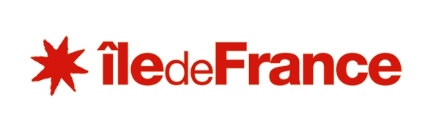 Je note qu’en cas de désistement, le secrétariat du Comité Régional doit être impérativement prévenu par courrier ou courriel. Si le désistement intervient jusqu’à 7 jours avant le Parcours Street Art, vous serez remboursés ou le chèque vous sera retourné. Le Comité retient la totalité s’il intervient moins de 7 jours avant. Le Comité Régional Ile de France se réserve le droit d’annuler la journée si le nombre d’inscrits est insuffisant ou en cas de force majeure.  Objectif financé par la Région Ile de France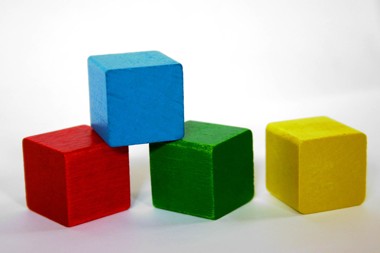 